中国电信广东公司是中国电信集团最大的省级分公司，扎根粤港澳大湾区，为众多党政军政企客户、上市公司、中小企业、家庭及个人客户提供优质通信及信息服务，资产规模、网络规模、用户规模、收入规模、利润规模、员工规模均居集团公司第一。中国电信广东公司是中国电信5G商用先行者，积极落实电信集团与广东省政府启动的“共建5G智慧城市群、助力大湾区发展”行动，扎实推进5G引领的新型信息基础设施建设。作为中国电信5G SA商用样板点，2019年10月在深圳实现SA全球商用首发，并成功实现5G警务、5G医疗、5G+云媒体视频直播、5G+工业互联网、5G酒店等垂直应用。近年来，中国电信广东公司扎实推进 “十三五”信息化建设战略的落地实施，在全面切入“互联网+”行动计划、打造高水平4K视频网、推进粤港澳大湾区云计算数据中心群建设、推进大数据及人工智能服务应用、推动物联网行业应用等方面发挥着重要作用，被评为广东省自主创新标杆企业，连续多年获得全国最佳雇主称号。为支撑公司战略发展，促进公司转型升级，中国电信广东公司现启动2021年招聘工作。招聘公告如下：一、招聘对象主要面向2021届本科及以上高校毕业生， 计算机、软件工程、通信工程、电子信息、信息安全、云计算、大数据、区块链、物联网、互联网金融、人工智能、电子商务、市场营销、金融、财务、行政综合等相关专业。二、招聘职位技术类：IT、5G、云网技术、互联网+等市场类：营销策划、销售服务、产品等综合类：财务、人力资源、综合行政等三、素质要求具有职业热情，创新进取，勤恳敬业；心理素质好，协作能力强，认同中国电信企业文化；专业知识扎实，学习能力良好。四、招聘流程在线申请→简历筛选→线上笔试→初面→综面→体检→发放OFFER。中国电信广东公司校园招聘致力于为莘莘学子打造一个专业、开放的发展平台。在这里，拥有精深专业知识和出众能力的优秀专才学子们，获得的不仅仅是一份工作、一个起点，更是一次成长、一个飞跃。我们将为您铺开发展之路，提供开拓创新的机会。如果您热情主动、创新进取、团结协作，如果您具有专业特长并着眼于长远发展，我们真诚地欢迎您加入这个充满活力的团队，掀开人生新篇章，共创事业新辉煌！五、简历投递：1、招聘网址：http://hr.gdtel.com.cn/；2、微信二维码：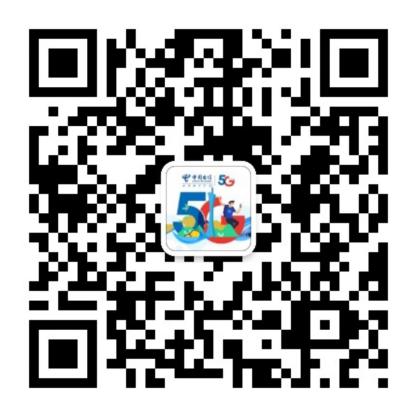 中国电信广东公司2021年校园招聘公告